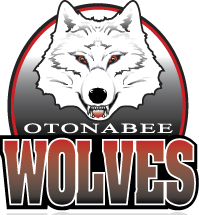 Name: ______________________________ Age: ______ Team: _______________________          Date of Injury: ________________________ Time of Injury: ____________________________       On Site EvaluationDescription of Injury: ___________________________________________________________________________________________________________________________________________________________________________________________________________________                                        Has the athlete ever had a concussion?  		Yes 		No Was there a loss of consciousness?   		Yes 	 	No 		Unclear Does he/she remember the injury?   			Yes  		No  		Unclear Does he/she have confusion after the injury?  	Yes  		No  		Unclear Symptoms observed at time of injury: Dizziness  		Yes  		No  			Headache  		 Yes	No Ringing in Ears 	Yes  		No  			Nausea/Vomiting 	 Yes  	No Drowsy/Sleepy 	Yes  		No  			Fatigue/Low Energy  	 Yes  	No “Don’t Feel Right” 	Yes  		No  			Feeling “Dazed”	  Yes	No Seizure  		Yes  		No  			Poor Balance/Coord.    Yes	No Memory Problems 	Yes  		No  			Loss of Orientation 	  Yes	No Blurred Vision  	Yes  		No  			Sensitivity to Light 	  Yes  	No Vacant Stare/      						Sensitivity to Noise       Yes	No Glassy Eyed  		Yes  		No   *  Please circle yes or no for each symptom listed above. Other Findings/Comments: __________________________________________________________________________________________________________________________________                         Final Action Taken: 	 Parents Notified  		Sent to Hospital Evaluator’s Signature: __________________________________  Title: ___________________       Address: _________________________  Date: _______________  Phone No.: ____________     